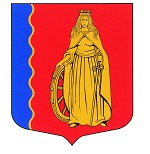 МУНИЦИПАЛЬНОЕ ОБРАЗОВАНИЕ«МУРИНСКОЕ ГОРОДСКОЕ ПОСЕЛЕНИЕ»ВСЕВОЛОЖСКОГО МУНИЦИПАЛЬНОГО РАЙОНАЛЕНИНГРАДСКОЙ ОБЛАСТИАДМИНИСТРАЦИЯПОСТАНОВЛЕНИЕ 25.04.2022                                                                                              № 107   г. МуриноВ целях реализации Федерального закона от 28 июня 2014 г. № 172 – ФЗ «О стратегическом планировании в Российской Федерации» и на основании постановления главы администрации муниципального образования «Муринское городское поселение» Всеволожского муниципального района Ленинградской области от 16 декабря 2021 г. № 333 «Об утверждении экспертной комиссии по разработке и реализации муниципальных программ муниципального образования «Муринское городское поселение» Всеволожского муниципального района Ленинградской области, администрация муниципального образования «Муринское городское поселение» Всеволожского муниципального района Ленинградской областиПОСТАНОВЛЯЕТ: Утвердить состав экспертной комиссии по разработке и реализации муниципальных программ муниципального образования «Муринское городское поселение» Всеволожского муниципального района Ленинградской области согласно приложению, к настоящему постановлению. Опубликовать настоящее постановление на официальном сайте администрации муниципального образования «Муринское городское поселение» Всеволожского муниципального района Ленинградской области в сети «Интернет». Настоящее постановление вступает в силу со дня его подписания. Контроль над исполнением настоящего постановления возложить на заместителя главы администрации Г.В. Левину.Глава администрации																																															        																																																																																																												А.Ю. Белов																																																														                            Приложениек постановлению администрации муниципального образования «Муринское городское поселение» Всеволожского муниципального района Ленинградской областиот 25.04.2022 № 107Состав экспертной комиссии по разработке и реализации муниципальных программ муниципального образования «Муринское городское поселение» Всеволожского муниципального района Ленинградской областиОб утверждении состава экспертной комиссии по разработке и реализации муниципальных программ муниципального образования «Муринское городское поселение» Всеволожского муниципального района Ленинградской областиПредседатель экспертной комиссии: Левина Галина Витальевназаместитель главы администрации муниципального образования  «Муринское городское поселение» Всеволожского муниципального района Ленинградской областиЗаместитель председателя экспертной комиссии:Опополь Алексей Викторовичначальник отдела экономики, управления муниципальным имуществом, предпринимательства и потребительского рынкаСекретарь экспертной комиссии:Котович Ольга Сергеевнаведущий специалист отдела экономики, управления муниципальным имуществом, предпринимательства и потребительского рынкаСостав экспертной комиссии:Бекетов Александр Николаевичзаместитель главы администрации муниципального образования «Муринское городское поселение» Всеволожского муниципального района Ленинградской областиОсипова Наталья Михайловнаглавный специалист сектора правового обеспеченияТуманов Вячеслав Алексеевичведущий специалист отдела финансового управленияБарышникова Евгения Владимировназаместитель директора муниципального казенного учреждения «Центр муниципальных услуг»Мельхер Татьяна Георгиевнадепутат Совета депутатов муниципального образования «Муринское городское поселение» Всеволожского муниципального района Ленинградской области (по согласованию)Ракитин Антон Александровичдепутат Совета депутатов муниципального образования «Муринское городское поселение» Всеволожского муниципального района Ленинградской области (по согласованию)Байбакова Алина Игоревнапредседатель Всеволожской местной организации Общероссийской общественной организации «Российский Союз Молодежи» (по согласования)Дочкина Анна Александровна кандидат экономических наук -Северо-Западный институт управления РАНХиГС при Президенте РФ (по согласованию)